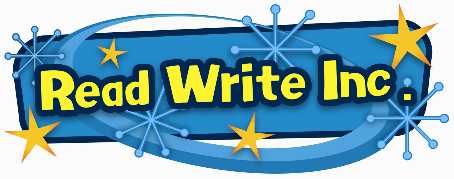 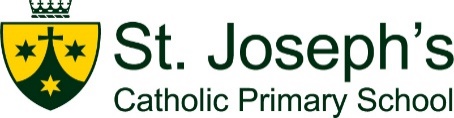 Your child is in the Read Write Inc. Yellow GroupIn this Read Write Inc. group children will continue to reinforce their knowledge of Set 2 sounds and letter names. They will also be learning Set 3 sounds. When learning their Set 3 speed sounds they will be taught that there are more ways in which the same sounds are written, e.g. ‘ee’ as in tree and ‘ea’ as in tea. They will be working on ‘Yellow books’. These are more complex books including fiction and non-fiction titles which provide an opportunity to practise the new sounds they have learned. There are 20 Set 3 ‘speed sounds’ that are made up of two or three letters which represent just one sound, e.g. ‘ea’ as in tea, ‘ow’ as in cow and ‘are’ as in care. These are also known as ‘digraphs’ or ‘trigraphs’. It is important that your daughter/son does not pronounce these as 2 or 3 separate sounds. When your daughter/son sees the ‘speed sound’ letters together in a word, s/he must say just one sound for these letters. When your daughter/son learns their Set 3 sounds in school they will learn:  the letters that represent a speed sound e.g. ‘ea’  a simple picture prompt linked to the ‘speed sound’ and a short phrase to say e.g. ‘cup of tea’.Your child may have remained in this group. This means they still need to consolidate the Set 3 sounds and continue to practice their blending skills. The progress of all children is tracked carefully and all children are re-assessed every 6 weeks and new groups assigned.  Where children are making slower progress additional provision is given to support where necessary. The children in this group will bring home a yellow book (on a five-day cycle). They will have read this book in class and completed work around it during their 5 phonics lessons and hence this should be a fluent and easy read for them.  The book should be kept at home and read over two evenings – returned on the third day (e.g. book goes home on Tuesday – return to school on Thursday). In addition to the Read Write Inc books the children will have access to other reading schemes that loosely align to Read Write Inc.  You can also support your child by logging onto the school website – children tab – curriculum areas – Read Write Inc. In here you will find practice cards for all the sounds in the order they are taught and Set 3 practice sheets.  Remember the focus for this group is to learn the Set 3 sounds and blend these together with previously taught sounds to make words.  We remind parents that the Read Write Inc books and other reading scheme books have the purpose of developing pupils’ phonic knowledge and ability to decode with automaticity.  These books are not necessarily books that help to foster and develop imagination or a love of story and reading.  To this end, the children also have the opportunity to visit the library once a week as a class, where they can choose a reading for pleasure book. We continue to encourage parents to read to your children (even once they are proficient readers).  Research shows that children develop strong foundations for all their learning abilities, particularly in the following areas by experiencing being read to regularly. Listening skillsSpeech and communication skillsThinking skills and logicLiteracy and numeracy skillsThere is lots of information regarding recommended books for each year group on the school website.  Please look under the children’s tab – curriculum subject areas – English – reading and also on the individual year group pages.  Additional information regarding Read Write Inc can be found by clicking the links below:http://www.ruthmiskin.com/en/parents/https://www.facebook.com/miskin.educationhttp://www.oxfordowl.co.uk/Reading/If you have any questions about the Read Write Inc programme or your child’s progress, please don’t hesitate to speak to the class teacher or our Read Write Inc Lead Teachers – Mrs Harmady / Mrs O’Kane. Set 3 SoundsSet 3 Soundsea: cup of teaoi: spoil the boya-e: make a cakei-e: nice smileo-e: phone homeu-e: huge bruteaw: yawn at dawnare: care and shareur: purse for a nurseer: better letterai: snail in the rainow: brown cowoa: goat in a boatew: chew the stewire: fire fireear: hear with your earure: sure it’s puretion: celebrationtious/cious: scrumptious/deliciouse: he, me, we, she, beSound blending group ASound blending group BSound blending group CRed DittiesGreenPurplePinkOrangeYellowBlueGreyOff the Programme